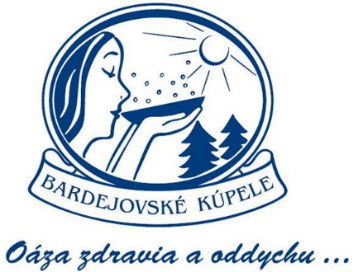 BARDEJOVSKÉ KÚPELE  Tlačová informácia                                             	Bardejovské kúpele 1. novembra 2017Čaká vás Silvester s Ilonou v kongresovom hoteli Alexander alebo galavečer v OzóneBardejovské kúpele ponúkajú až dva Silvestrovské galavečeryBardejovské kúpele ponúkajú na záver roka zábavy chtivým návštevníkom na výber silvestrovské pobyty a k nim ako bonus až dva slávnostné silvestrovské programy. Rozhodnúť sa môžu medzi tradičným slávnostným galavečerom v hoteli Ozón, alebo Silvestrom s Ilonou (Csákovou) v hoteli Alexander. Silvestrovské pobyty v Bardejovských kúpeľoch sú tradične plné atraktívnych benefitov a sprievodných akcií. V ponuke sú pobyty od 27. 12. 2017 do 5. 1. 2018 na 3 až 6 nocí. Všetky zahŕňajú slávnostný silvestrovský večer so začiatkom o 19.00 hod. s moderátorom, živou hudbou, tombolou a zaujímavým kultúrnym programom. K dispozícii je hosťom počas večere vždy na 2 osoby fľaša vína a sektu, teplý a studený bufet a minerálka. Ako bonus je pripravený veľký ohňostroj a darček pre každého. Informoval o tom generálny  riaditeľ Bardejovských kúpeľov Jaroslav Komora.,,O silvestrovské pobyty so silvestrovskou zábavou je v Bardejovských kúpeľoch už tradične veľký záujem. Ponuku sme rozšírili ešte o samostatné pobyty a samostatný program vo vlani otvorenom luxusnom kongresovom hoteli Alexander. Každý si môže vybrať zábavu podľa svojho gusta. Silvestrovské pobyty v našich najluxusnejších izbách v hoteloch Alexander, Ozón a Astória začínajú od 250 eur na 3 noci pre jednu osobu v dvojposteľovej izbe, 6 nocí vyjde na 460 eur. Dvojhviezdičkové izby počas záveru roka v Astórii začínajú od 205 eur na osobu a 3 dňový pobyt. Okrem atraktívneho programu počas silvestrovského večera pobyty už zahŕňajú v cene voľný vstup do wellness, klasickú masáž, minerálny kúpeľ, soľnú jaskyňu, rašelinový zábal, prísadový kúpeľ alebo hydromasáž. Ako extra bonus je na privítanie welcome drink, tanečné zábavy so živou hudbou denne od 19:00 hod., bezplatný internetový prístup, parkovanie grátis, tanečné vystúpenie, hudobné popoludnie pri domácej štrúdli, večer slovenských špecialít a folklórne vystúpenie. Novinkami v tohtoročnom programe pre sú aqua aerobic vo Wellness SPA a bowlingový turnaj pre klientov. Návštevníci sa môžu tešiť aj na novoročný koncert. Medzi doplnkové služby za poplatok patrí silvestrovské slávnostné líčenie pre dámy, možnosť zakúpiť si kozmetické kúry so zľavou – 20%, voľno predajné procedúry - manikúra, pedikúra, kozmetika, kaderníctvo, bowling, party doplnky a konfety, BEAUTY STUDIO a ďalšie,“ upresnil J.Komora.Kúpele pamätajú aj na najmenších klientov. Čakajú ich aj koláčiky na recepcii hotela Ozón od 28. 12. do 1. 1. 2018. Dostanú aj silvestrovské konfety a party doplnky, napríklad čapice a trúbky. Zľava pre deti od 6 do 15 rokov je 20 % a pre deti od 3 do 5,99 rokov je 50 %  z cenníkových cien. Deti do 3 rokov bez nároku na lôžko majú pobyt grátis. Detskú postieľku poskytnú na požiadanie bezplatne. Pre deti je k dispozícii aj detský kútik. Do Bardejovských kúpeľov návštevníci radi opakovane chodia najmä kvôli dokonalej kombinácii širokého spektra poskytovaných služieb a horského prostredia s čistým vzduchom a pokojnou atmosférou. Či už ide o wellness, liečbu alebo relaxačné a skrášľovacie programy, každý si príde na svoje. Silvestrovské pobyty v kúpeľoch sú obľúbené najmä kvôli komplexnému servisu. Hostia sa tak nemusia starať vôbec o nič, postarané budú mať o oddych aj zábavu. Kúpele vďaka svojej polohe poskytujú možnosť navštíviť aj neďaleké Poľsko čo i len na jednodenný výlet, alebo zostať v regióne a navštíviť neďaleký Bardejov, ktorý je so svojimi pamiatkami zapísaný v UNESCO.  Vďaka dostatočným kapacitám sú Bardejovské kúpele vhodnou voľbou aj pre väčšie skupinové pobyty, či už osobného alebo pracovného charakteru. Kongresy, firemné školenia, konferencie, pracovné stretnutia, recepcie, teambuildingy, workshopy, prezentácie, pracovné a relaxačné pobyty, ale aj rodinné oslavy alebo svadby - toto všetko na profesionálnej úrovni nájdu záujemcovia v ponuke Bardejovských kúpeľov. K dispozícii je luxusný štvorhviezdičkový kongresový hotel Alexander, nazvaný po ruskom cárovi Alexandrovi. Ponúka až 300 kongresových miest v 3 variabilných riešeniach a ubytovacia kapacita je 150 miest. Je to ideálna kongresová destinácia práve pre firmy a organizácie z Prešovského a Košického kraja, keďže ide o jediný hotel v danom štandarde a kapacite v širokom okolí.V areáli kúpeľov sa určite nikto nudiť nebude. Pre aktívnych i začínajúcich športovcov je k dispozícii 6 tenisových kurtov, minigolf, požičovňa bicyklov, 35 km značených turistických chodníkov. Naopak tí, ktorí preferujú pokojnejšiu formu oddychu, určite ocenia prepojenosť jednotlivých hotelov Ozón, Astória, Alžbeta a Alexander. Znamená to, že viac ako 60 % kapacity hotelov je prepojených spojovacou chodbou a hosť tak medzi nimi prejde doslova v župane a papučkách. Aj kongresový hotel Alexander má svoje vlastné wellness, aj keď o niečo menšie ako Ozón, ktoré však môžu hostia Alexandra tiež zdarma využívať. Viac informácií na : www.kupele-bj.sk Centrálne rezervačné oddelenie: tel.: 054/477 4470 (4450,4440,4500), e-mail: rezervacie@kupele-bj.sk, marketing@kupele-bj.sk